แบบฟอร์มโครงการประจำปีงบประมาณ พ.ศ .2563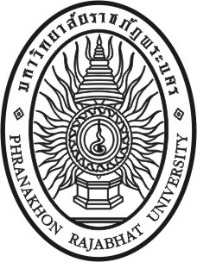 หน่วยงาน ……………………………..................…………1.  โครงการ   …………………………………………………………...............................……………..     	กิจกรรม   ………………………………………………………………….....……….2. ผู้รับผิดชอบ ..........................................................หมายเลขโทรศัพท์ที่ติดต่อได้   …………………………3. ความเชื่อมโยงกับแผนในระดับต่างๆ 3.1 ความสอดคล้องยุทธศาสตร์ชาติ ยุทธศาสตร์ที่ 1 ด้านความมั่นคง ยุทธศาสตร์ที่ 2 ด้านการสร้างความสามารถในการแข่งขัน ยุทธศาสตร์ที่ 3 ด้านการพัฒนาและเสริมสร้างศักยภาพทรัพยากรมนุษย์ ยุทธศาสตร์ที่ 4 ด้านการสร้างโอกาสและความเสมอภาคทางสังคม ยุทธศาสตร์ที่ 5 ด้านการสร้างการเติบโตบนคุณภาพชีวิตที่เป็นมิตรต่อสิ่งแวดล้อม ยุทธศาสตร์ที่ 6 ด้านการปรับสมดุลและพัฒนาระบบการบริหารจัดการภาครัฐ3.2 ความสอดคล้องกับแผนการปฏิรูปประเทศ  ด้านที่ 1 ด้านการเมือง 	 ด้านที่ 2 ด้านการบริหารราชการแผ่นดิน ด้านที่ 3 ด้านกฎหมาย	 ด้านที่ 4 ด้านกระบวนการยุติธรรม ด้านที่ 5 ด้านเศรษฐกิจ	 ด้านที่ 6 ด้านทรัพยากรธรรมชาติและสิ่งแวดล้อม ด้านที่ 7 ด้านสาธารณสุข	 ด้านที่ 8 ด้านสื่อสารมวลชน เทคโนโลยีสารสนเทศ ด้านที่ 9 ด้านสังคม		 ด้านที่ 10 ด้านพลังงาน  ด้านที่ 11 ด้านการป้องกันและปราบปรามการทุจริต และประพฤติมิชอบ3.3 สอดคล้องกับแผนยุทธศาสตร์มหาวิทยาลัย ยุทธศาสตร์ที่ 1 พัฒนาท้องถิ่น			กลยุทธ์  1	  2	  3	  4	 5 ยุทธศาสตร์ที่ 2  ผลิตบัณฑิตและพัฒนาครู                 	 	กลยุทธ์  1	  2	  3	  4	 5          ยุทธศาสตร์ที่ 3  พัฒนาคุณภาพการศึกษา   			กลยุทธ์  1	  2	  3	  4	 5                    	 ยุทธศาสตร์ที่ 4  พัฒนาระบบบริหารจัดการ			กลยุทธ์  1	  2	  3	  4	 54. กลุ่มโครงการ	 โครงการพัฒนา  				 โครงการวิจัย	  	 โครงการอบรม/บริการวิชาการ 		 กิจกรรมสัมพันธ์5. เหตุผลความจำเป็น (ที่มา/ ปัญหาของท้องถิ่น/โรงเรียน) 	......................................................................................................................................................................................................................................................................................................................................................................................................................................................................................................................................................................................................................................................................................................................................................................................................................................................................................................................................................................................................................................................................6. วัตถุประสงค์1. ...........................................................................................................................................................2. ..........................................................................................................................................................3. ........................................................................................................................................................... 7.  เป้าหมายเป้าหมายเชิงผลผลิต (Output) ............................................................................................................................................................................................................................................................................................................................................................เป้าหมายเชิงผลลัพธ์ (Outcome) ............................................................................................................................................................................................................................................................................................................................................................ 8. ผลที่คาดว่าจะเกิด เศรษฐกิจ  	(โปรดระบุ) ................................................................................................................   	 สังคม  	(โปรดระบุ) ................................................................................................................   	 สิ่งแวดล้อม  (โปรดระบุ) ................................................................................................................   	 การศึกษาเรียนรู้ตลอดชีวิต  (โปรดระบุ) ........................................................................................   9. ดัชนีชี้วัดความสำเร็จ..............................................................................................................................................................................................................................................................................................................................................10. กลุ่มเป้าหมาย/ผู้ที่ได้รับประโยชน์   นักศึกษา ชั้นปีที่....................... ชุมชน/ท้องถิ่น (โปรดระบุ) .........................................................................................................  บุคลากร11.สถานที่จัดกิจกรรมตามโครงการ  ................................................................................................12. แผนระยะเวลาการปฏิบัติงาน / และงบประมาณ  ....................  บาท                                                                                                                       ไตรมาส 1  ...………….….…… บาท		 ไตรมาส 2 …………………... บาท		 ไตรมาส 3  .......................... บาท		 ไตรมาส 4 …………….…..... บาทหมายเหตุ : กิจกรรมใดที่จะดำเนินการจัดกิจกรรมในเดือนไหน ต้องกำหนดแผนเงินงบประมาณให้ตรงตามไตรมาสนั้น13. แผนปฏิบัติงาน  (โปรดแสดงขั้นตอนวิธีการดำเนินกิจกรรมอย่างละเอียด)14. งบประมาณ      	 เงินงบประมาณแผ่นดิน	 เงินโครงการจัดการศึกษาภาคปกติ (บ.กศ.)	 เงินโครงการจัดการศึกษาภาคพิเศษ (กศ.พบ.)  	 เงินกองทุนกิจกรรมนักศึกษาและกีฬา	 อื่นๆ (โปรดระบุ) .......................15. หมวดงบรายจ่าย (แตกตัวคูณ)	ก. งบบุคลากร					  บาท	ข. งบดำเนินงาน					  บาท	ค. งบลงทุน					  บาท1. ค่าครุภัณฑ์				  บาท	รายละเอียดแนบเอกสารแสดงรายการครุภัณฑ์ (แบบ คร.1,  คร.2  และ คร.3)2. ค่าที่ดินและสิ่งก่อสร้าง		  บาท	ง. งบเงินอุดหนุน				  บาท	จ. งบรายจ่ายอื่น				  บาท16. วิธีการประเมินผลโครงการ      แบบสอบถาม  ………………………………….…………………………………………………………………      แบบสังเกต      ……………………………………………………………………………………………………      แบบสัมภาษณ์  …………………………………………………………………………………………………….      อื่น ๆ             ……………………………………………………………………………………………………17. การส่งรายงานประเมินผลโครงการ โดยทำแบบประเมินผ่านทางเว็บไซต์ระบบติดตามและประเมินผลโครงการ/งบประมาณ ของกองนโยบายและแผน หมายเหตุ : เมื่อดำเนินการโครงการ/กิจกรรมเสร็จสิ้นแล้ว ผู้รับผิดชอบโครงการ/กิจกรรมจะต้องประเมินผลสัมฤทธิ์ของโครงการ/กิจกรรมนั้นๆ ทันที และส่งรายงานผลสัมฤทธิ์มายังกองนโยบายและแผน เพื่อดำเนินการต่อไป   	 ……………………………………..........…  	(	 			)ตำแหน่ง ……………………………………………….  (ผู้รับผิดชอบโครงการ/กิจกรรม)วิธีการ / ขั้นตอนการดำเนินงานไตรมาส 1ไตรมาส 1ไตรมาส 1ไตรมาส 2ไตรมาส 2ไตรมาส 2ไตรมาส 3ไตรมาส 3ไตรมาส 3ไตรมาส 4ไตรมาส 4ไตรมาส 4วิธีการ / ขั้นตอนการดำเนินงานต.ค.62พ.ย.62ธ.ค.62ม.ค.63ก.พ.63มี.ค.63เม.ย.63พ.ค.63มิ.ย.63ก.ค.63ส.ค.63ก.ย.63ที่โครงการ/กิจกรรม/    งบรายจ่าย/รายการกลุ่มเป้าหมายกลุ่มเป้าหมายระยะเวลาระยะเวลางบประมาณงบประมาณจำนวนครั้งจำนวนครั้งรวมทั้งสิ้น(บาท)ที่โครงการ/กิจกรรม/    งบรายจ่าย/รายการจำนวนหน่วยนับจำนวนหน่วยนับเงินบาทจำนวนครั้งรวมทั้งสิ้น(บาท)1. ค่าตอบแทน -               -    -               -    -               -   2. ค่าใช้สอย               -    -                -    -               -    -               -   3. ค่าวัสดุ               -    -                -    -               -    -               -   4. ค่าสาธารณูปโภค--รวม-